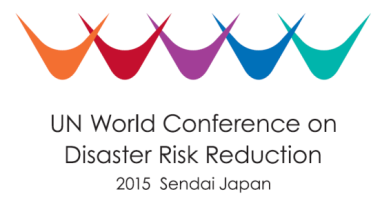 Updated Media Advisory for Fifth Day, Wednesday 18 March Final Conference Session, Exhibition Hall 2, Time to be confirmedAs per the Media Coverage Guidelines issued by the Secretariats of the United Nations and Japan, there is unlimited access for print media, while one photographer and one videographer/camera per company is allowed. The venue opening and entry times will be confirmed. Reporters may remain in the venue for the closing ceremony.Closing Ceremony, Exhibition Hall 2, Time to be confirmedPlease refer to the guidelines above for the final conference session regarding limits on numbers and opening/entry times.Press Conferences, Sakura Hall 2 UNISDR Briefing, 11:00Speakers: UNISDR spokesperson Mr. Denis McClean Closing Press Conference,  Time to be confirmedSpeakers: Ms. Eriko Yamatani, Minister of State for Disaster Management; Ms. Margareta Wahlström, Special Representative of the Secretary-General for Disaster Risk Reduction; Ms. Emiko Okuyama, Mayor of Sendai City.There is unlimited access for print media, while one photographer and one videographer/camera per company is allowed. Venue opening and entry times will be confirmed. Material related to the above press conferences is also available in the WCDRR Conference Box: wcdrrbag.infoVideo Footage & PhotosUN Webcast services offer live and on-demand coverage of the World Conference on Disaster Risk Reduction on UN Web TV (http://webtv.un.org).  The Webcast coverage includes the Opening and Closing Ceremony, Official Statements, High-Level Partnership Dialogue sessions, Ministerial Roundtable sessions and Press Conferences.  The direct link to the webcast archived videos is: http://webtv.un.org/meetings-events/conferencessummits/3rd-un-world-conference-on-disaster-risk-reduction-14-18-march-2015-sendai-japan/. Rights-free photos and ceremony video footage are available to Media at the Conference Center at ftp://ftp.wcdrr.conf/ (Username: admin; Password: wcdrr3rd!). Photos should be credited to UNISDR, and videos to UN Web TV. Requests for copies of any other video footage should be made in person at the UNISDR Office in the Media Center (Shirakashi Room 1).A Japanese version of this advisory will be released later.